CAMBRIDGE LINKS FOR LICEO SITEhttps://www.youtube.com/watch?v=UAehOcVfr3YLINK FOR IELTShttps://www.youtube.com/watch?v=2h1siL8CTyMCOMMON REFERENCE LEVELS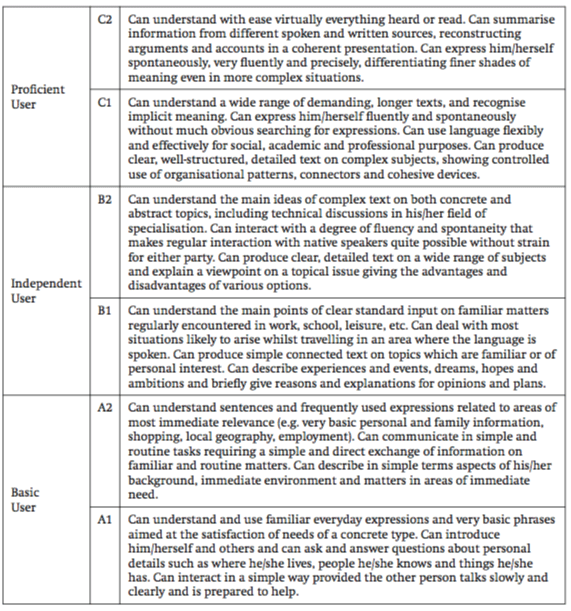 All exams by Cambridge on CEFR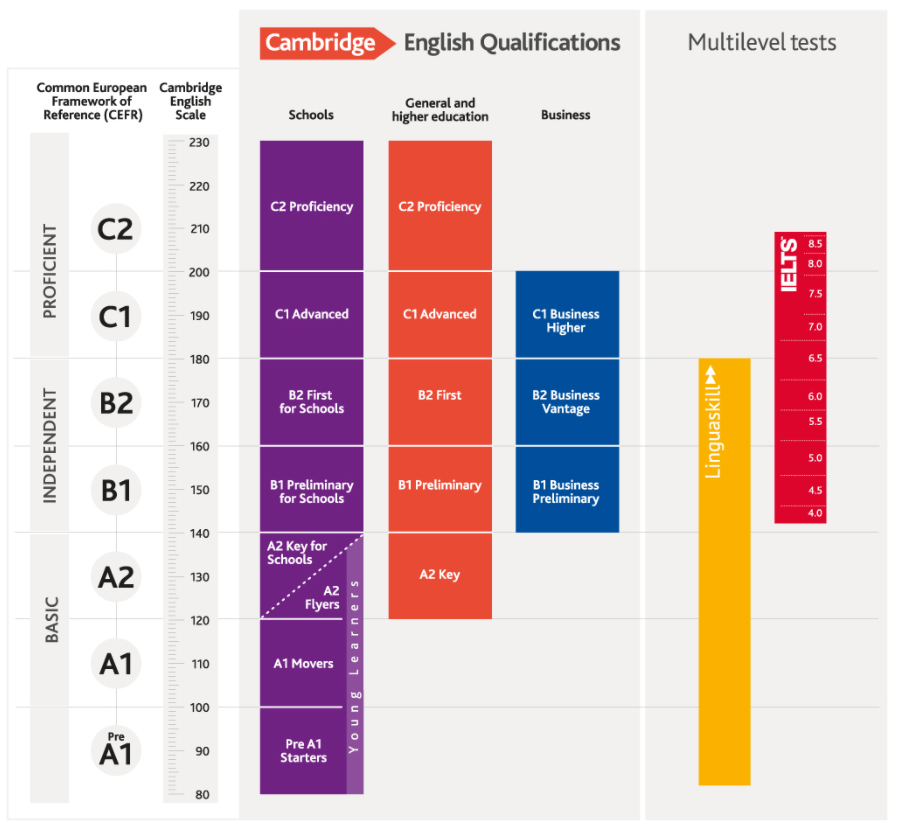 